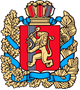 АДМИНИСТРАЦИЯИзумрудновского сельсовета Ирбейского района Красноярского края Проект ПОСТАНОВЛЕНИЕ0.04.2023                         п. Изумрудный                                           № 0-пгОб утверждении муниципальной программы «Профилактика правонарушений в Изумрудновском сельсоветеИрбейского района Красноярского края на 2023-2025 годы»Руководствуясь Федеральным законом от 06 октября 2003 года № 131-ФЗ «Об общих принципах организации местного самоуправления в Российской Федерации», с целью обеспечения безопасности на территории Изумрудновского сельсовета Ирбейского района, на основании Устава Изумрудновского сельсовета Ирбейского района Красноярского края,                        п о с т а н о в л я ю:1. Утвердить муниципальную программу «Профилактика правонарушений в Изумрудновском сельсовете Ирбейского района Красноярского края на 2023-2025 годы»3. Обнародовать настоящее постановление на официальном сайте ,а также в периодическом издании «Вестник».4. Контроль за выполнением настоящего постановления оставляю за собой.5. Постановление вступает в силу со дня его обнародования.Глава сельсовета                                               С.Н.КосторнойПАСПОРТмуниципальной программы «Профилактика правонарушений в Изумрудновском сельсоветеИрбейского района Красноярского края на 2023-2025 годы»Анализ исходного состояния проблемы,подлежащей решению на программной основеПравовую основу комплексной программы профилактики правонарушений в Изумрудновском сельсовете Ирбейского района Красноярского края (далее - Программа) составляют Конституция Российской Федерации, Федеральные законы, Указы Президента Российской Федерации, Уголовный кодекс Российской Федерации, Кодекс Российской Федерации об административных правонарушениях, иные федеральные нормативные правовые акты, а также принимаемые в соответствии с ними нормативные правовые акты государственных органов.Профилактика правонарушений остается одним из главных инструментов противодействия преступности. Наиболее уязвимое направление - это профилактика правонарушений и преступности среди несовершеннолетних.С целью предупреждения молодежной преступности в учебном заведении поселения проводились лекции, беседы по правовой и антинаркотической тематике. В предстоящий период основной задачей всех субъектов профилактики правонарушений остается контроль за под учетной категорией несовершеннолетних, привлечение всех структур и ведомств для профилактической работы с ними, недопущение повторной преступности, принятие мер по исправлению детей и подростков, и снятия их с учета.В общем, характер преступности обусловлен в основном социальной нестабильностью во многих семьях, отсутствием материальных средств и возможностью трудоустроиться, асоциальный и порой паразитический образ жизни некоторых граждан, пьянство, наркомания и т.д.Все эти факты указывают на необходимость координации деятельности всех субъектов профилактики правонарушений на Изумрудновской территории, принятие муниципальной программы профилактики правонарушений программы профилактики правонарушений в Изумрудновском сельсовете Ирбейского района Красноярского края на 2023-2025 г., что повлечет за собой снижение количества правонарушений, улучшит взаимодействие органов системы профилактики правонарушений.2. Цели и задачи Программы2.1. Целью Программы являются:- комплексное решение проблемы профилактики правонарушений;- обеспечение безопасности жителей Изумрудновского сельсовета Ирбейского  района;- профилактика правонарушений на территории Изумрудновского сельсовета Ирбейского  района;;- предупреждение безнадзорности и беспризорности среди несовершеннолетних;- выявление и устранение причин и условий, способствующих совершению правонарушений;- координация деятельности органов и учреждений системы профилактики правонарушений;- снижение уровня преступности на территории Изумрудновского сельсовета Ирбейского  района;- проведение мероприятий по противодействию экстремизма.2.2. Задачами программы являются:- воссоздание системы социальной профилактики правонарушений, направленной прежде всего на активизацию борьбы с пьянством, алкоголизмом, наркоманией; преступностью, безнадзорностью, беспризорностью несовершеннолетних, незаконной миграцией и рессоциализацию лиц, освободившихся из мест лишения свободы;- вовлечение в предупреждение правонарушений представителей предприятий, учреждений, организаций всех форм собственности, а также общественных организаций;- снижение «правового нигилизма» населения, создание системы стимулов для ведения законопослушного образа жизни;- повышение оперативности реагирования на заявления и сообщения о правонарушении за счет наращивания сил правопорядка и технических средств контроля за ситуацией в общественных местах;- оптимизация работы по предупреждению и профилактике правонарушений, совершаемых на улицах и в общественных местах.3. Перечень мероприятий и работ по реализации Программы4. Координация программных мероприятий4.1. Координация деятельности субъектов профилактики правонарушений, а также выполнения программных мероприятий возлагается на администрацию Изумрудновского сельсовета Ирбейского района.4.2. К полномочиям администрации относятся:-  проведение комплексного анализа состояния профилактики правонарушений на территории Изумрудновского сельсовета Ирбейского района с последующей выработкой рекомендаций субъектам профилактики;- разработка проектов муниципальных программ по профилактике правонарушений, контроль за их выполнением;- предоставление совету депутатов Изумрудновского Совета депутатов Ирбейского  района информации о состоянии профилактической деятельности;- координация деятельности субъектов профилактики по:а) предупреждению правонарушений;б) подготовке проектов нормативных правовых актов в сфере профилактики правонарушений;в) укреплению взаимодействия и налаживанию тесного сотрудничества с населением, средствами массовой информации.5. Оценка эффективности реализации программных мероприятийРеализация Программы позволит:- повысить эффективность системы социальной профилактики правонарушений, привлечь к организации деятельности по предупреждению правонарушений организации всех форм собственности (по согласованию), а также общественные организации (по согласованию);- обеспечить нормативное правовое регулирование профилактики правонарушений;- улучшить информационное обеспечение деятельности муниципальных органов и общественных организаций по обеспечению охраны общественного порядка на территории Изумрудновского сельсовета Ирбейского района;- оздоровить обстановку на улицах и в общественных местах;- улучшить профилактику правонарушений среди несовершеннолетних и молодежи;- повысить уровень доверия населения к правоохранительным органам.6. Организация, формы и методы управления ПрограммойКонтроль за исполнением Программы осуществляет глава  Изумрудновского сельсовета Ирбейского района. Глава сельсовета			С.Н.КосторнойПриложение 1к муниципальной программеПрогнозные значения показателей (индикаторов) реализации муниципальной программы«Профилактика правонарушений в Изумрудновском сельсовете Ирбейского  района на 2023 – 2025 годы»Глава сельсовета										С.Н.КосторнойПриложение №1к постановлению администрацииИзумрудновского сельсоветаИрбейского района от     апреля  2023 года №Полное НаименованиеМуниципальная программа «Профилактика правонарушений в Изумрудновском сельсовете Ирбейского района Красноярского края на 2023-2025 годы»Ответственный исполнитель муниципальной программыАдминистрация Изумрудновского сельсовета Ирбейского  района;Участники муниципальной программыАдминистрация Изумрудновского сельсовета Ирбейского  района;,Изумрудновская ООШ, Изумрудновский СДК, Мало-ирбейский филиал ДК, участковый полиции территории.Цели муниципальной программыРешение проблемы профилактики правонарушений, повышение безопасности жителей Изумрудновского сельсовета Ирбейского  района,  снижение уровня преступностиЗадачи муниципальной программы- комплексное решение проблемы профилактики правонарушений;- обеспечение безопасности жителей Изумрудновского сельсовета Ирбейского района;- предупреждение безнадзорности и беспризорности среди несовершеннолетних;- выявление и устранение причин и условий, способствующих совершению правонарушений;- координация деятельности органов и учреждений системы профилактики правонарушений;- снижение уровня преступности на территории - профилактика проявлений экстремизма и терроризма.Этапы и сроки реализации муниципальной программы2023-2025 годыОбъемы бюджетных ассигнований муниципальной программыНе предусмотреноОжидаемые результаты реализации муниципальной программыПрофилактика правонарушений в Изумрудновском сельсовете Ирбейского района;   снижение уровня преступности на территории, снижение количества лиц употребляющих алкогольные и наркотические вещества № п/пМероприятияОтветственные исполнителиСроки исполненияИсточники финансирования(тыс. руб.)1.Разработка и принятие программы профилактики правонарушений на территории Изумрудновского сельсовета Ирбейского  района.Администрация сельсоветапервый квартал 2023 года-2.Обеспечение регулярного выступления главы сельсовета, сотрудников полиции перед населением Изумрудновского сельсовета, в трудовых коллективах, по месту жительства о разъяснении состояния работы по профилактики преступлений и правонарушений и принимаемых мерах по обеспечению правопорядка, безопасности на улицах и в других общественных местах.Администрация сельсовета2023-2025-3.При проведении публичных мероприятий привлекать сотрудников полиции к охране общественного порядкаАдминистрация сельсовета2023-2025-4.Проведение работы по профориентации выпускников образовательных учрежденийИзумрудновская  школа2023-20255.Обеспечение занятости детей из малообеспеченных семей в спортивных секциях образовательных учреждений, учреждениях культурыИзумрудновская школа, Изумрудновский СДК, СК п.Малый Ирбей,библиотека2023-2025-6.Организовать создание и работу «Общественных советов по работе с семьями»?????????????Администрация сельсовета2023-2025-7.Вовлекать несовершеннолетних, состоящих на учете в ОДН в спортивные мероприятиясоревнования, фестивали и т.д.) во внеурочное и каникулярное времяИзумрудновская школа, Изумрудновский СДК, СК п.Малый Ирбей,библиотека2023-2025                                                                                                                                                                                                                                                                                                                                                                                                                                                                                                                                                                                                                                                                                                                                                                                                                                                                                                                                                                                                                                                                                                                                                                                          -8.Организовать проведение мероприятий для обучающихся в образовательном учреждении о профилактике и борьбе с незаконным оборотом и употреблением наркотиков, пьянством,  алкоголизмом, терроризмом и экстремизмом, изготовление наглядной агитации о профилактике и борьбе с незаконным оборотом и употреблением наркотиков, пьянством,  алкоголизмомИзумрудновская школа, Изумрудновский СДК, СК п.Малый Ирбей,библиотека2023-2025-9.Проведение «Антинаркотических акций», конкурсов рисунков, фотографий среди несовершеннолетнихИзумрудновская школа, Изумрудновский СДК, СК п.Малый Ирбей,библиотека2023-2025-10.Информировать граждан о способах и средствах правомерной защиты от преступных посягательств, действиях при обнаружении подозрительных предметов, угрозе терроризма, путем проведения соответствующей разъяснительной работы при проведении сходов, митингов, собранийАдминистрация сельсовета2023-2025-11.Проведение рейдов, обследований домашних условий неблагополучных семей совместно с представителями полиции Администрация сельсовета2023-2025-12.Информационное просвещение населения путём организации в СМИ постоянных тематических рубрик, ориентированных на укреплениесемейных ценностей и традиций,привлечение общественного мнения к проблемам современной семьи, популяризации положительных форм семейного воспитания, формирование сознательного отношения к воспитанию детейВсе органы и учреждения системы профилактики безнадзорности и правонарушений несовершеннолетних2023-2025-№Наименование показателяЕдиницы измеренияЗначение показателейЗначение показателейЗначение показателей№Наименование показателяЕдиницы измерения2023 год – первый год2024 год2025 год- последний год реализации1.1Участие в обучающих семинарах, лекциях по профилактике правонарушенийЕд.2341.2Количество тематических стендов для привлечения внимания населения к деятельности добровольных народных дружинЕд.1111.3Участие в организации спортивных мероприятий, соревнований, фестивалей и т.д. для детей из малообеспеченных семей и несовершеннолетних, состоящих на учете в ОДНЕд.2341.4Количество мероприятий, приуроченных к Международному дню борьбы с наркоманией и наркобизнесомЕд.2441.5Количество мероприятий по тематике здорового образа жизниЕд.244